-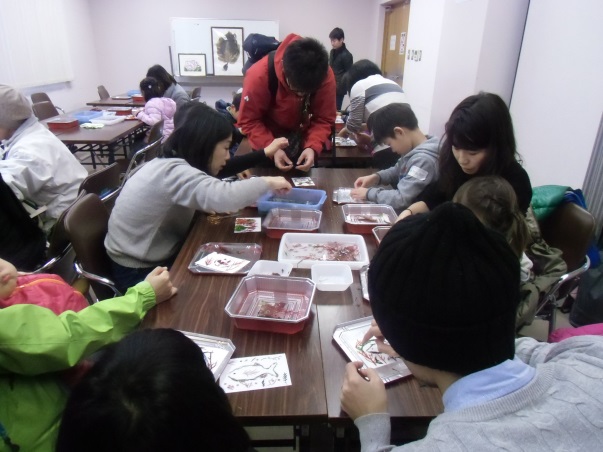 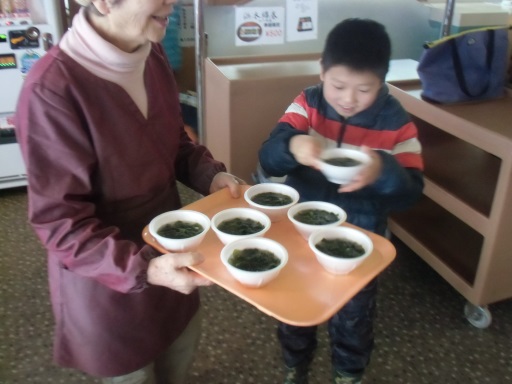 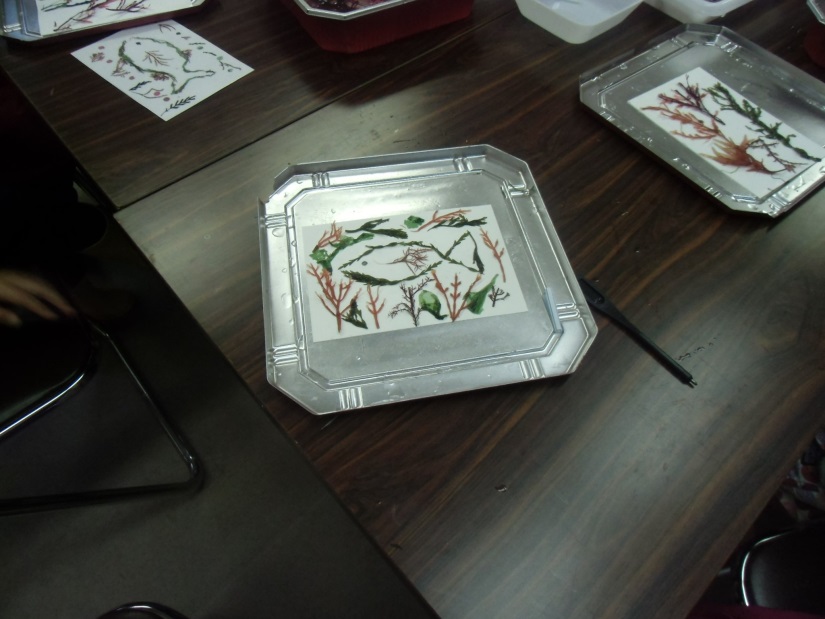 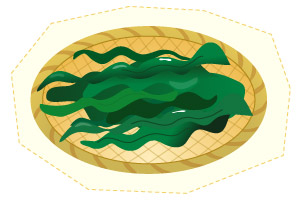 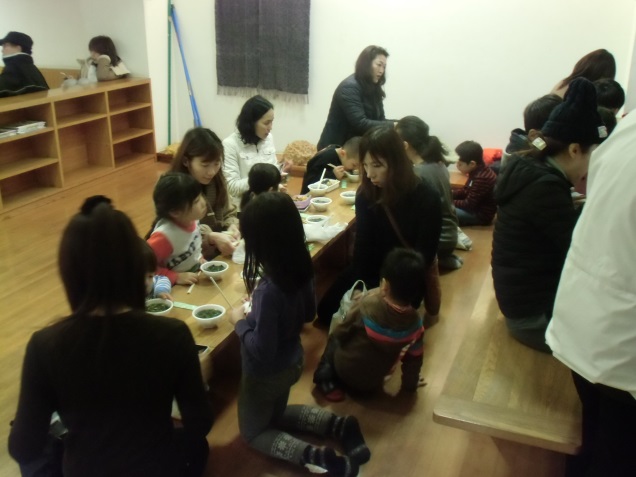 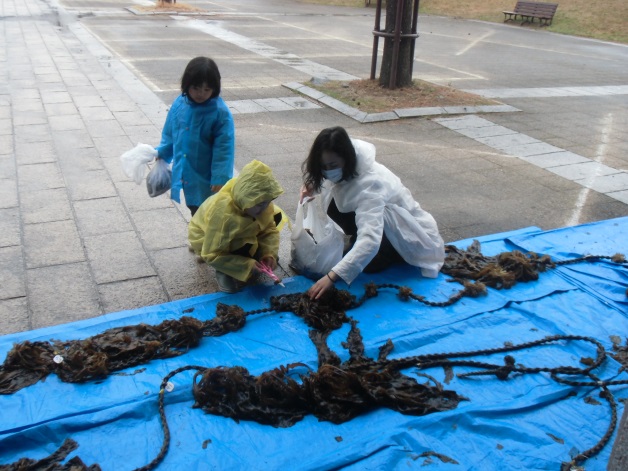 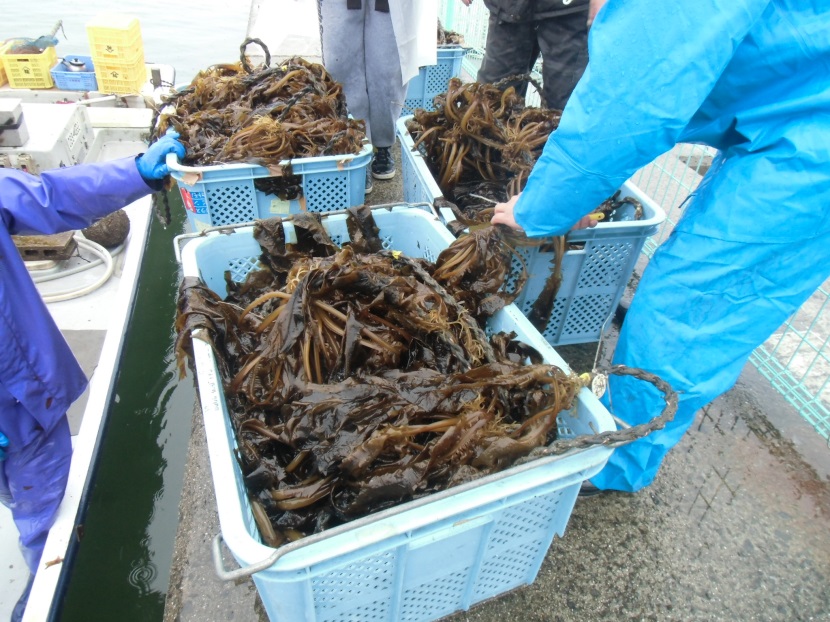 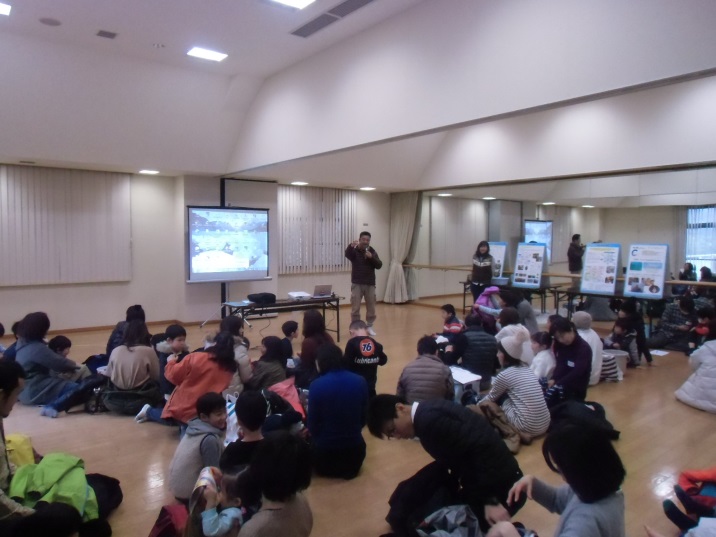 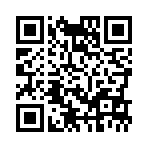 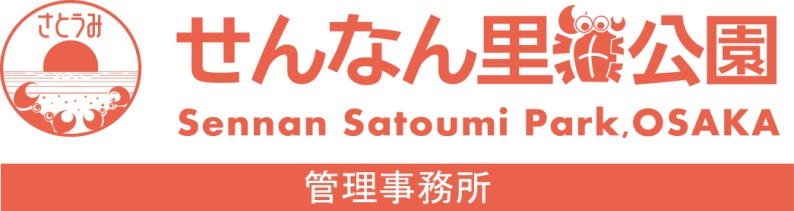 